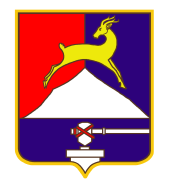 СОБРАНИЕ  ДЕПУТАТОВУСТЬ-КАТАВСКОГО ГОРОДСКОГО ОКРУГАЧЕЛЯБИНСКОЙ ОБЛАСТИШестнадцатое заседаниеРЕШЕНИЕ от  15.11.2018 г.   №    174                                                            г. Усть-Катав               О назначении публичных слушаний по проекту решения Собрания депутатов «Об утверждении бюджета Усть-Катавского городского округа на 2019 год и плановый период 2020 и 2021 годов»В соответствии с Федеральным законом от 06.10.2003г. №131-Ф3 «Об общих принципах организации местного самоуправления в Российской Федерации», Положением о порядке организации и проведения публичных слушаниях в Усть- Катавском городском округе, утвержденным решением Собрания депутатов Усть- Катавского городского округа № 90 от 14.11.2006г., Уставом Усть-Катавского городского округа, Собрание депутатовРЕШАЕТ:Назначить публичные слушания по проекту решения «О бюджете Усть- Катавского городского округа на 2019 год и плановый период 2020 и 2021 годов» (далее - публичные слушания) в	  14  часов   5 декабря  2018 года по адресу: г.Усть-Катав, ул.Ленина 47-а, Актовый зал администрации.Утвердить состав организационного комитета по подготовке и проведению публичных слушаний по проекту решения «О бюджете Усть- Катавского городского округа на 2019 год и плановый период 2020 и 2021 годов» (Приложение 1).     3.Оргкомитету разработать:1) план мероприятий по подготовке и проведению публичных слушаний2) порядок (регламент) публичных слушаний;3)итоговый документ публичных слушаний.               4.Установить порядок учёта предложений граждан по проекту решения «О бюджете Усть-Катавского городского округа на 2019 год и плановый период 2020 и 2021 годов» (Приложение 2) и порядок участия граждан в обсуждении проекта решения «О бюджете Усть-Катавского городского округа на 2019 год и плановый период 2020 и 2021 годов» (Приложение 3).             5.Контроль исполнения настоящего решения возложить на председателя Собрания депутатов Усть-Катавского городского округа А.И.Дружинина.             6.Настоящее решение опубликовать в газете «Усть-Катавская неделя».Председатель Собрания депутатовУсть-Катавского городского округа                                               А.И.Дружинин Глава Усть-Катавского городского округа                                    С.Д.Семков    Приложение  1                                                                                                   к решению Собрания депутатовУсть-Катавского городского округа   								   от  15.11.2018       №174 Состав организационного комитета по подготовке и проведению публичных слушаний по  проекту решения «О бюджете Усть-Катавского городского округа на 2019 год и плановый период 2020 и 2021 годов»  Дружинин  А.И. –   председатель Собрания депутатов Усть-Катавского                                      городского 	 округа – председатель оргкомитета;Шарабаров П.В. - заместитель председателя Собрания депутатов, председатель комиссии по законодательству, местному    самоуправлению, регламенту, депутатской этике и связям с общественностью – член оргкомитета;Федосова С.Н. -            председатель комиссии по финансово-бюджетной и                                       экономической  политике - член оргкомитета;Семков С.Д. -          глава Усть-Катавского городского округа – член                                   оргкомитета;Логинова А.П. –  заместитель главы городского округа –  начальник                                     Финансового управления администрации Усть-Катавского                                 городского округа – член оргкомитета;                      Неваленова Е.С. –  заместитель начальника финансового управления –                                   Начальник  бюджетного отдела, секретарь оргкомитета.						Приложение  2                                                                                                   к решению Собрания депутатов Усть-Катавского городского округа                                                                                                                                                                                                      от  15.11.2018                 №174 Порядок 
учёта предложений граждан по проекту решения «О бюджете Усть-Катавского городского округа на 2019 год и плановый период 2020 и 2021 годов»  1. Предложения и рекомендации  граждан по проекту решения «О бюджете Усть-Катавского городского округа на 2019 год и плановый период 2020 и 2021 годов» принимаются со дня опубликования проекта решения в газете «Усть-Катавская неделя».2. Предложения граждан  подаются в письменной форме с указанием информации о заявителе (фамилия, имя, отчество, место жительства, телефон, место работы или учёбы) в Финансовое управление администрации городского округа  в рабочие дни с 9 до 17 часов по адресу: город Усть-Катав, улица Ленина, 47-а, кабинет 37,     телефон: (35167) 2-58-33,   факс (35167) 2-52-05 в срок до 17 часов 04 декабря  2018 года, где регистрируются и передаются на рассмотрение оргкомитета по проведению публичных слушаний.Участники публичных слушаний, не успевшие направить свои предложения и рекомендации в вышеуказанный срок, озвучивают их непосредственно на публичных слушаниях.                                                                                                 3. По  четвергам с 16-00 до 18-00 в период со дня опубликования настоящего решения по день проведения публичных слушаний организуется телефонная «горячая линия» Финансового управления администрации городского округа  по вопросам  формирования бюджета Усть-Катавского городского округа на 2019 год и плановый период 2020 и 2021 годов  по телефону: (35167) 2-58-33.Приложение  3                                                                                                   к решению Собрания депутатовУсть-Катавского городского округа                                                                                                                                                                                                       от 15.11.2018                   № 174 Порядок 
участия граждан в обсуждении проекта решения «О бюджете Усть-Катавского городского округа на 2019 год и плановый период 2020 и 2021 годов»	1. Население  Усть-Катавского городского округа извещается через средства массовой информации о проведении заседания публичных слушаний по обсуждению проекта решения «О бюджете Усть-Катавского городского округа на 2019 год и плановый период 2020 и 2021 годов». 	2. Регистрация в качестве участника публичных слушаний проводится одновременно с подачей предложений по вопросу публичных слушаний. 	3. Регистрация участников публичных слушаний по  проекту решения «О бюджете Усть-Катавского городского округа на 2019 год и плановый период 2020 и 2021 годов»  заканчивается за  один день до заседания по вопросу публичных слушаний.	4. По итогам проведения публичных слушаний принимается итоговый документ. Итоговый документ принимается путём прямого открытого голосования участников слушаний и подписывается председательствующим на публичных слушаниях и членами оргкомитета публичных слушаний.